ST MARK’S PS 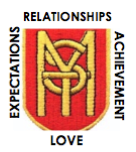 TERM 1PARENT INFORMATION LETTERI am really looking forward to teaching your child this year. If there is anything you need please don’t hesitate to contact me. H Singleton  (Class Teacher)